                           Your organization’s                               logo goes here                  +               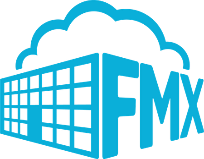 Hello Staff,I am excited to announce the new facility scheduling and work order software that we will be using this year, FMX. This software will allow you to easily (add here the functions of FMX in your organization. Refer to module types for extra assistance i.e., schedule maintenance requests, request rooms for events, etc.). Our company-wide launch will take place on (launch date here). For any questions regarding this transition, please contact (insert designated FMX admin or other internal contact here).We are connected to FMX through our Active Directory/Google SSO so your login info will be the same as your work email. Follow the instructions below to log in:1) Open your internet browser (Chrome, Firefox, Internet Explorer, etc.) and navigate to yourcompany.gofmx.com/register. (Edit this link to match your company’s FMX site address)2) Click the Log in with Google Login button to log in to FMX. This will register you as a Staff member.Refer to these links for education on how to properly submit requests:(remove any links below that are not applicable)Click to here learn how to submit a Work (Maintenance and Technology) Request.Click to here learn how to submit a Schedule Request.Click to here learn how to submit a Transportation RequestIf you have additional questions, contact (insert designated FMX admin or other internal contact here) or the FMX Customer Support Team at support@gofmx.com.Thank you,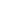 